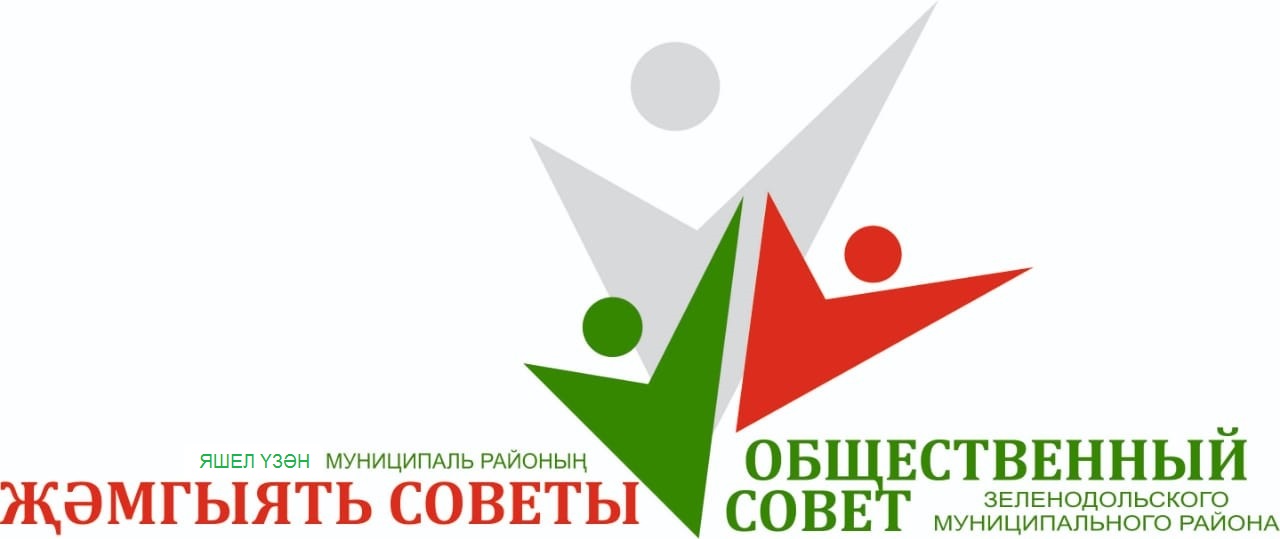 Общественный Совет Зеленодольского муниципального района Республики Татарстан422540, Республика Татарстан, г. Зеленодольск, ул. Ленина, д. 41аE-mail: oszmrrt@yandex.ru, тел. +7(953)486-01-01 (секретарь совета)П Р О Т О К О Л_ № 1/202026 декабря 2020 года11.00                                                                                                                                      г. Зеленодольск, конференц-зал ЦКИНТ им. Горького  Заседание открывает член Общественного совета ЗМР Фёдоров А.С.  Председательствующий проинформировал, что: всего членов Общественного совета                            – 21 присутствует на заседании                                            – 17 отсутствуют по уважительным причинам                   – 4        Кворум для принятия решений имеется. Также на заседании присутствуют: Глава Зеленодольского муниципального района М.П. Афанасьев, заместитель Главы Зеленодольского муниципального района Э.Р. Кадникова, СМИ.Повестка заседания:  Избрание председателя Общественного совета Зеленодольского муниципального района на 2020-2022 годы.Избрание заместителя председателя и секретаря Общественного совета на 2020-2022 годы.Разное.По первому вопросу повестки слушали:  Главу Зеленодольского муниципального района Афанасьева Михаила Павловича, который предложил кандидатуру Купоросовой Ольги Владимировны в качестве председателя Общественного совета Зеленодольского муниципального района. Голосовали: «За» - 16 человек, «против» - 0, «воздержался» - 1.Решение принято большинством голосов. Общественный совет ЗМР решил:   1. Утвердить председателем Общественного Совета Зеленодольского муниципального района на период 2020 – 2022 годы Купоросову Ольгу Владимировну.По второму вопросу повестки слушали:  Вновь избранного председателя Общественного совета Купоросову Ольгу Владимировну, которая предложила кандидатуры Фёдорова Александра Степановича в качестве заместителя председателя и Жилкиной Алёны Владимировны в качестве секретаря Общественного совета.Было предложено проголосовать за кандидатуры списком. Голосовали: «За» - 16 человек, «против» - 0, «воздержался» - 1.Решение принято большинством голосов. Общественный совет ЗМР решил:  1. Утвердить заместителем председателя Общественного совета Зеленодольского муниципального района на период 2020-2022 годы Фёдорова Александра Степановича.2. Утвердить секретарём Общественного совета Зеленодольского муниципального района на период 2020 – 2022 годы Жилкину Алёну Владимировну.По третьему вопросу повестки слушали:Вновь избранного председателя Общественного совета ЗМР Купоросову Ольгу Владимировну, которая сообщила об истечении сроков полномочий у членов Общественного совета по независимой оценке качества условий оказания услуг муниципальными учреждениями образования и культуры при Исполнительном комитете Зеленодольского муниципального района и предложила членам Общественного совета внести свои предложения по кандидатурам в новый состав данного органа. Также членам Общественного совета было предложено внести свои предложения по плану работы на 2021 год и представить графики приёма граждан.До присутствующих была доведена информация о проведении Местной общественной организацией «Открытое сердце» ежегодной благотворительной акции по сбору сладких подарков для подопечных семей с детьми-инвалидами. Сбор новогодних подарков проводиться в библиотеках ЦКИНТ им. Горького и ДДК «Алые паруса».Предложено принять данную информацию к сведению.Голосовали: «За» - 17 человек, «против» - 0, «воздержался» - 0.Решение принято единогласно.Общественныйсовет ЗМР решил:  Информацию председателя Общественного совета Купоросовой О.В. принять к сведению. Членам Общественного совета к следующему заседанию представить свои предложения по кандидатурам в Общественный совет по независимой оценке качества, в план работы на 2021 год и графики приёмов граждан на данный период. Председатель ОС ЗМР                                                                        О.В. Купоросова